Kent CountyPublic Schools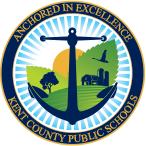 Lectura de verano obligatoria8 horas,4 o más libros, o25 minutos 5 días a la semanaNo importa cómo lo rastrees,solo sigue leyendo!!Clásicos recomendados:rana y sapo (Frog and Toad)Henry y Mudge (Henry and Mudge)Casa del árbol mágico (Magic Tree House)junio b jones (Junie B. Jones)El libro de la selva (The Jungle Book)la web de Charlotte (Charlotte's Web)El viento en los sauces (The Wind in the Willows)El viaje increíble (The Incredible Journey)Abran paso a los patitos (Make Way for Ducklings)millones de gatos (Millions of Cats)Consejos útiles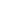 ¡No se demore, comience de inmediato!¡Lee a tus hermanos, familiares, amigos y mascotas!Si no te gusta un libro, ¡elige otro!¡Diviértete y disfruta leyendo el libro!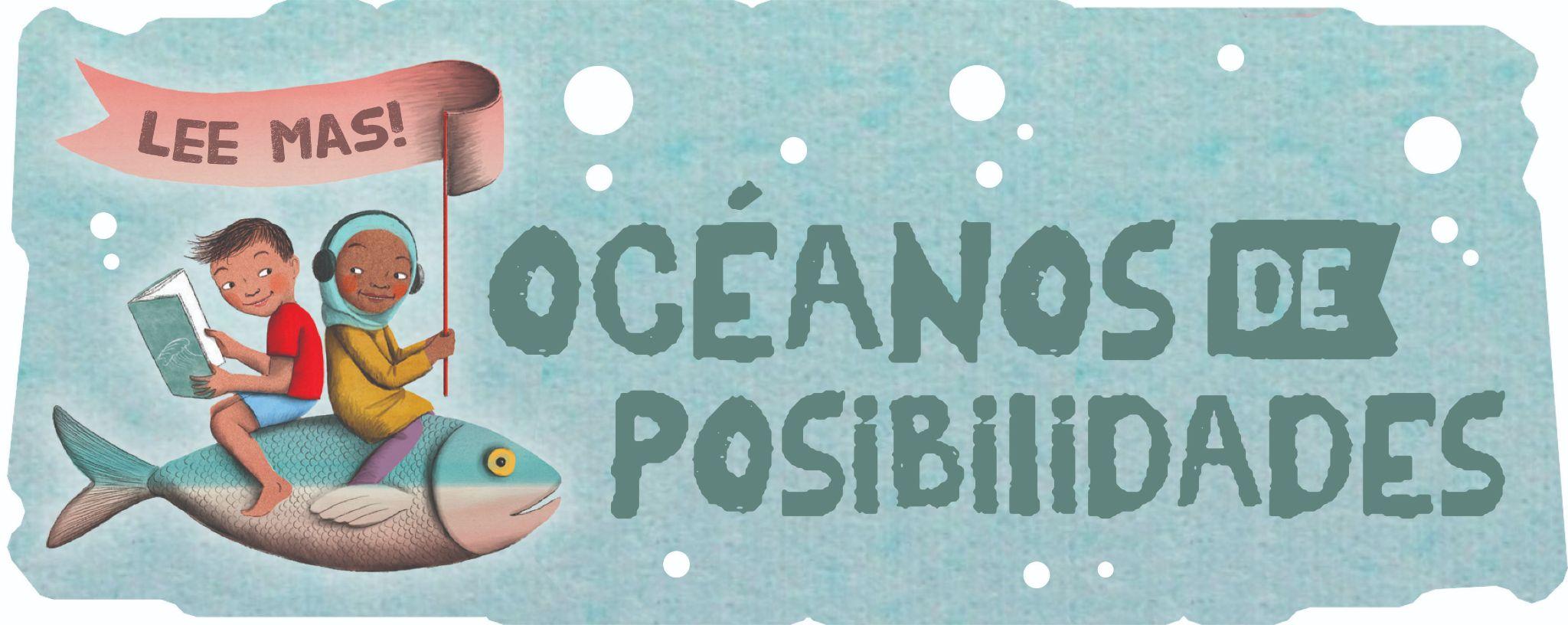 ¡Leer te hace pensar y te ayuda a ser más inteligente!Es un GRAN momento para leer cuando estás:en la playahacer un picnic o una celebraciónpreparándose para la hora de acostarsede viajeesperando su turno en el consultorio del médicomontar en un cocherelajanteKent County Elementary Schools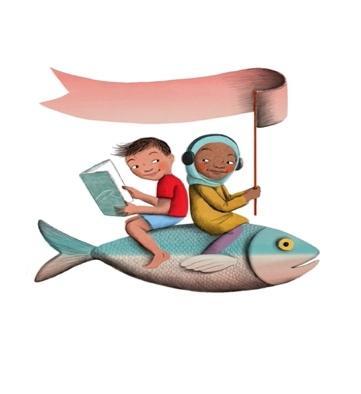 Lectura de veranoK-2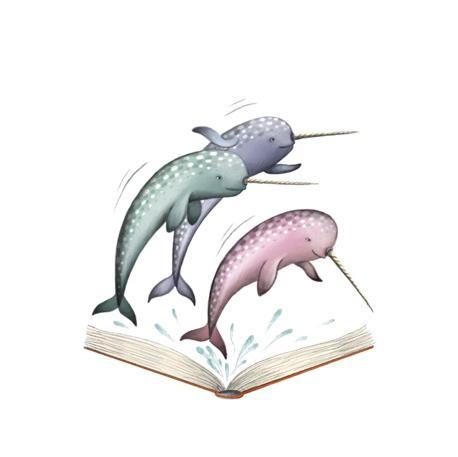 Ayude a la Biblioteca Pública del Condado de Kent a alcanzar la meta de lectura de verano: 750,000 minutos preparados por la comunidad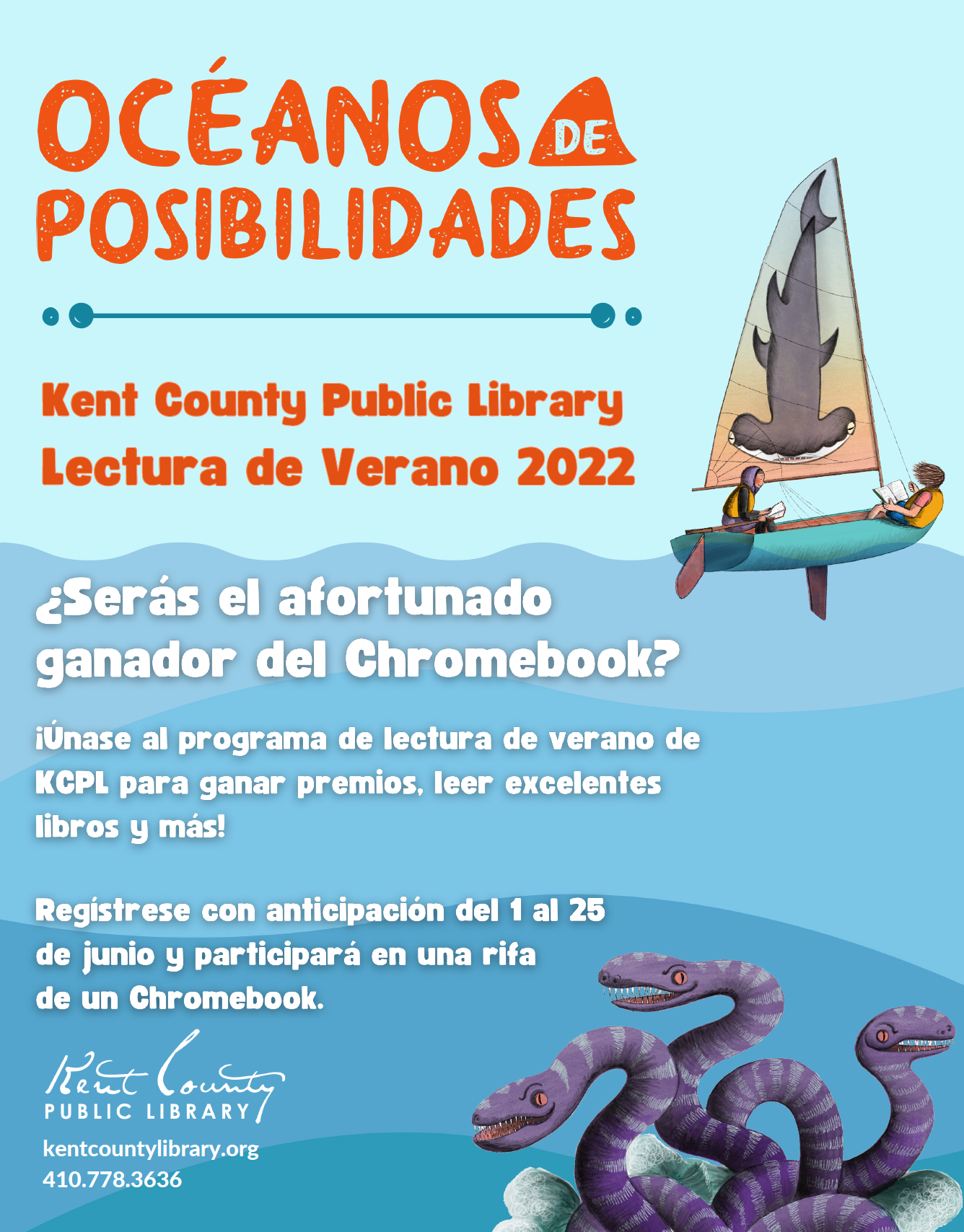 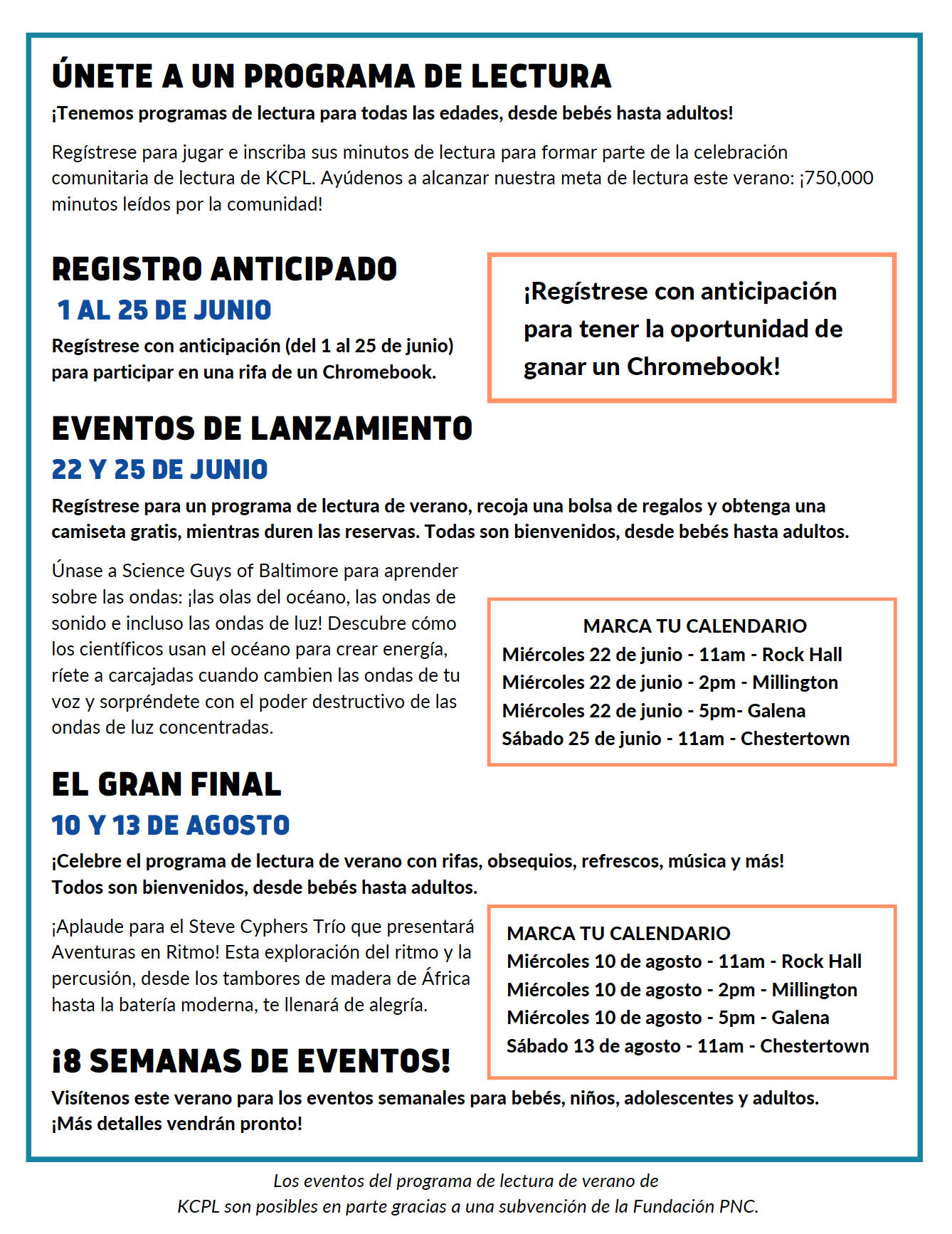 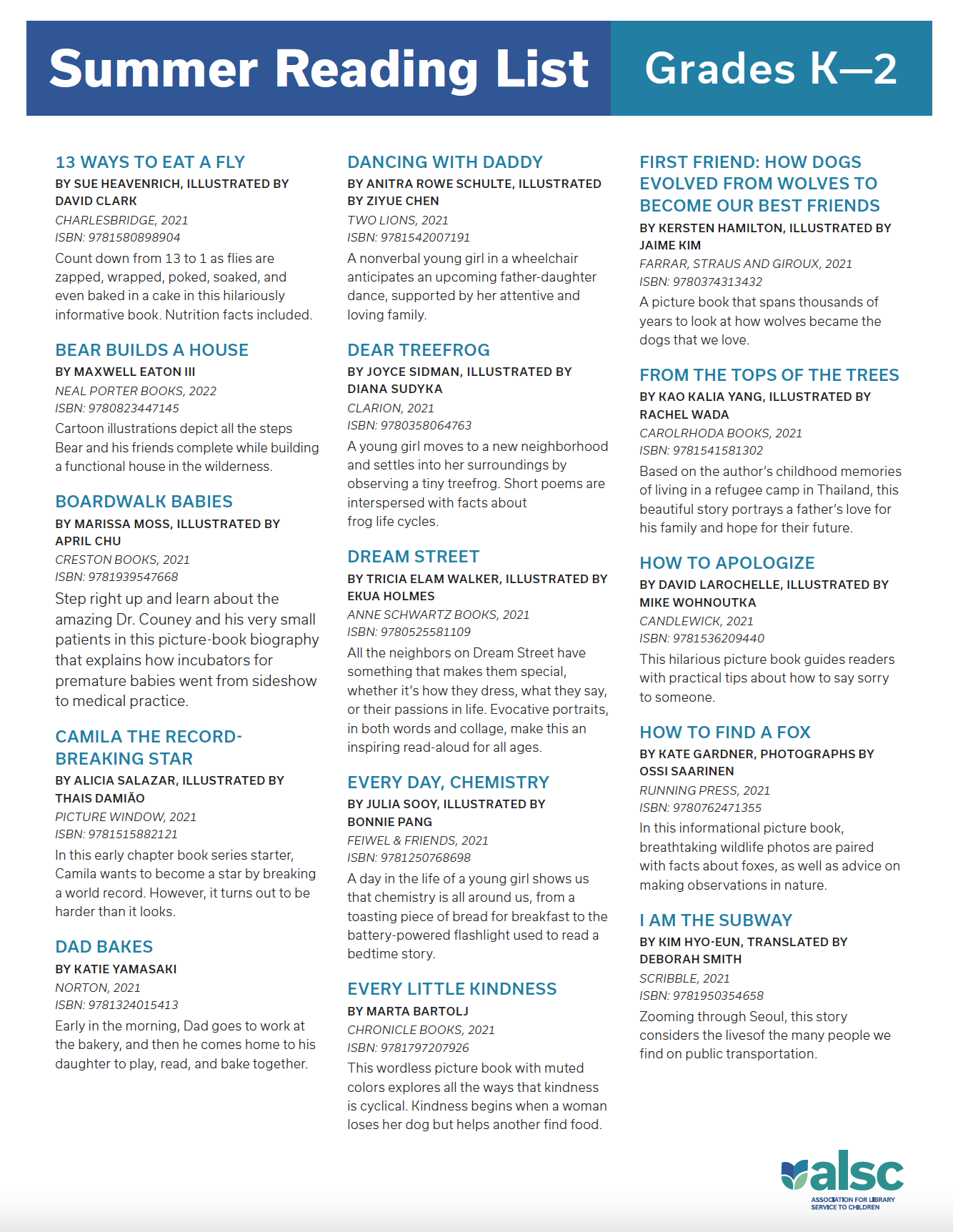 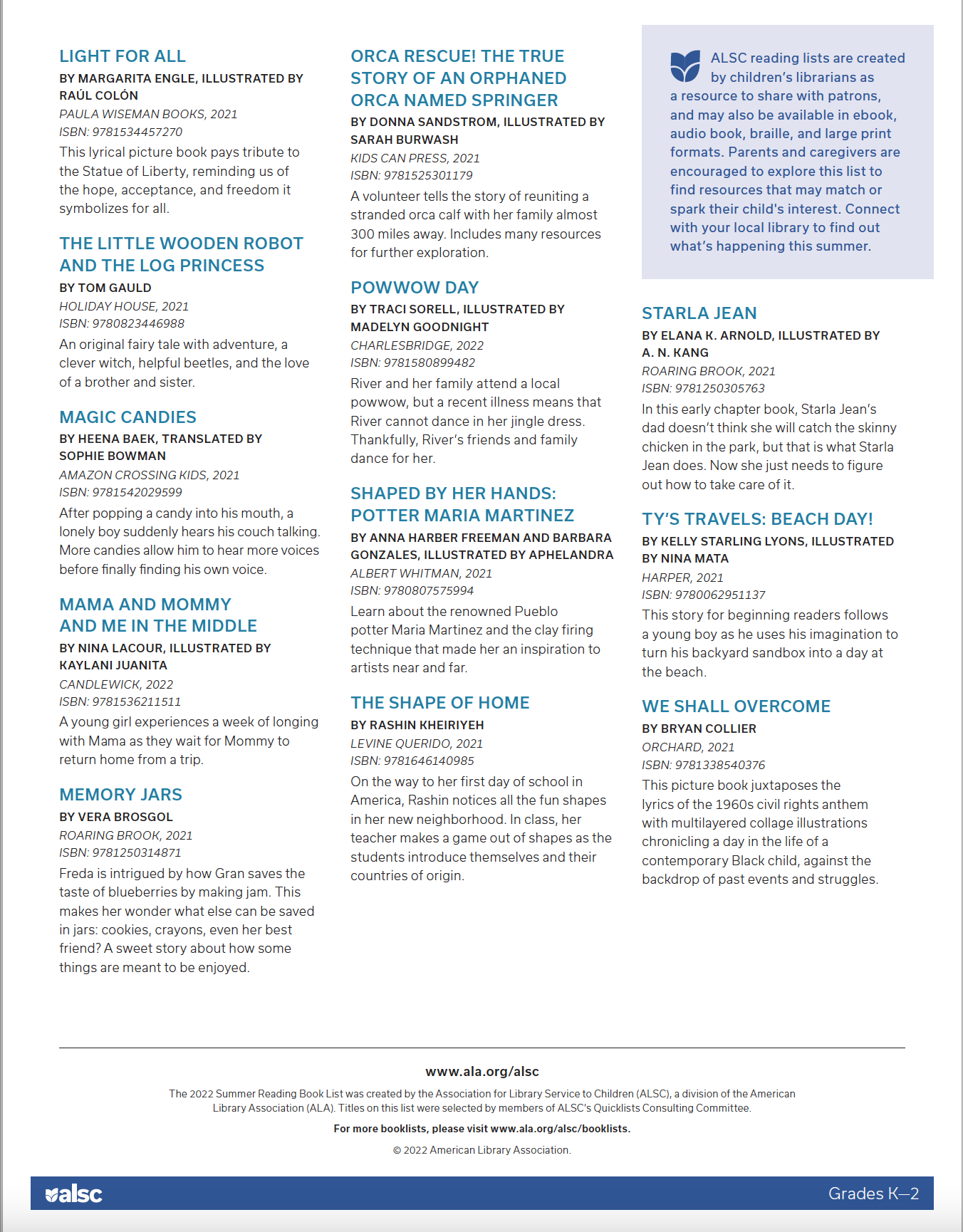 